The Tech Academy Denver: Training the Mile-High City’s Next Generation of Software DevelopersDenver is quickly becoming one of the country’s next tech hubs, which is why it’s no surprise that The Tech Academy has opened its third software developer boot camp in the mile-high city.About the Tech AcademyCo-founded in 2014 by Jack Stanley and Erik Gross, The Tech Academy is a technology school that trains students in computer programming and Web development through a series of coding boot camps. The boot camps are taken online in full. Students have the option of studying remotely or attending in person at one of the campuses in Portland, Seattle, and now, Denver. The Tech Academy’s curriculum is comprehensive, training students in several in-demand programming languages. They take a “bottom up” approach to teaching, starting with the basics and advancing from there. Graduates are well rounded, full-stack, junior level developers. 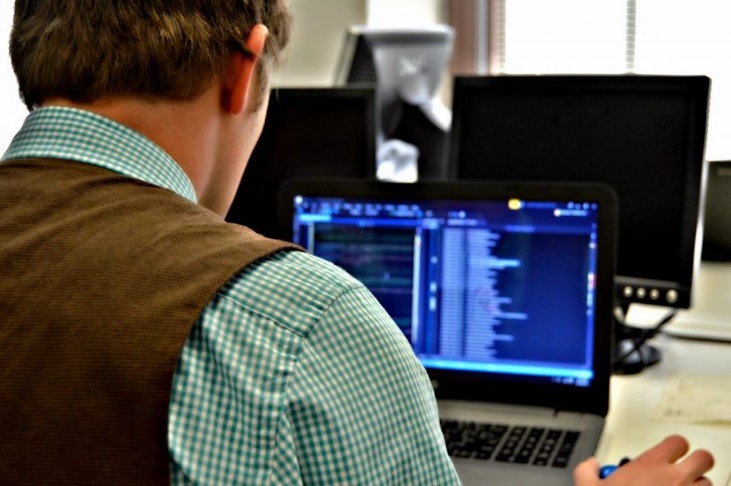 What Sets The Tech Academy ApartThere are other online schools, but a few things make The Tech Academy special: No tech background or experience is requiredOnline and in-person trainingOpen enrollment—start anytimeFlexible scheduling optionsSelf-paced programOutstanding job placement assistanceFinancing availableWhy Denver?In just the last five years, employment in Denver’s software and IT industry has grown more than 30% according to the Denver Business Journal. Along with blossoming startups, the state is now home to tech giants like Google and Stack Overflow, which have opened offices in Colorado. Tech Academy co-founder Jack Stanley answered the question saying, “Denver is one of the fastest-growing tech cities in America and has a large demand for technology workers. Many of The Tech Academy Portland graduates have landed jobs there. Denver is close to our other two locations and the booming tech industry, so we decided to make it the home of our newest Tech Academy campus. We’re big fans of the city!” Start Your Career TodayThe Tech Academy is now enrolling students for training on campus and online! If you’d like to enroll or find out more about the boot camp, visit Learncodinganywhere.com, contact us at info@learncodinganywhere.com, or call (503) 206-6915.The Tech Academy is excited to contribute to Denver’s technological growth by training its next generation of software developers!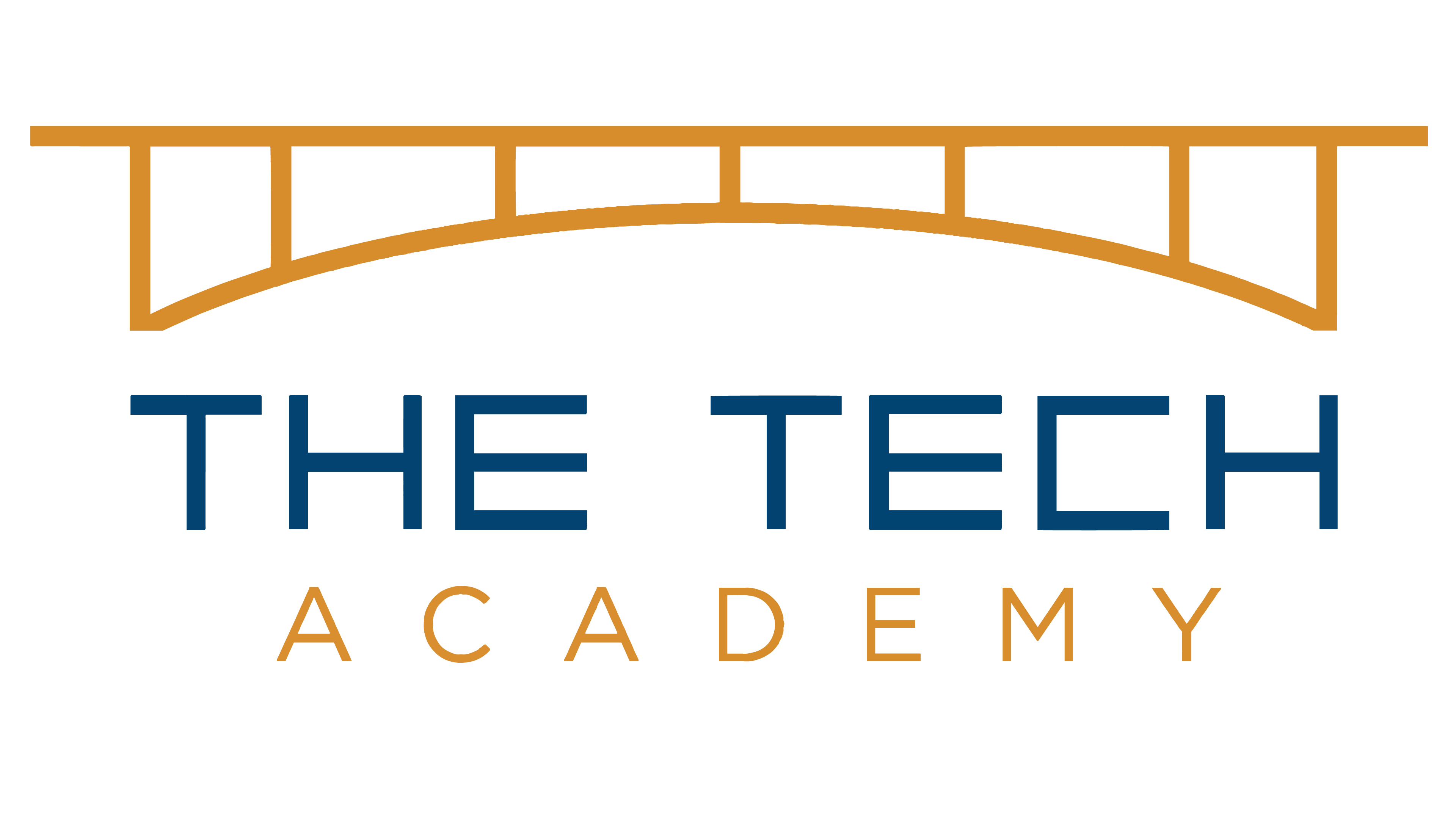 